The Grateful Life – Part 3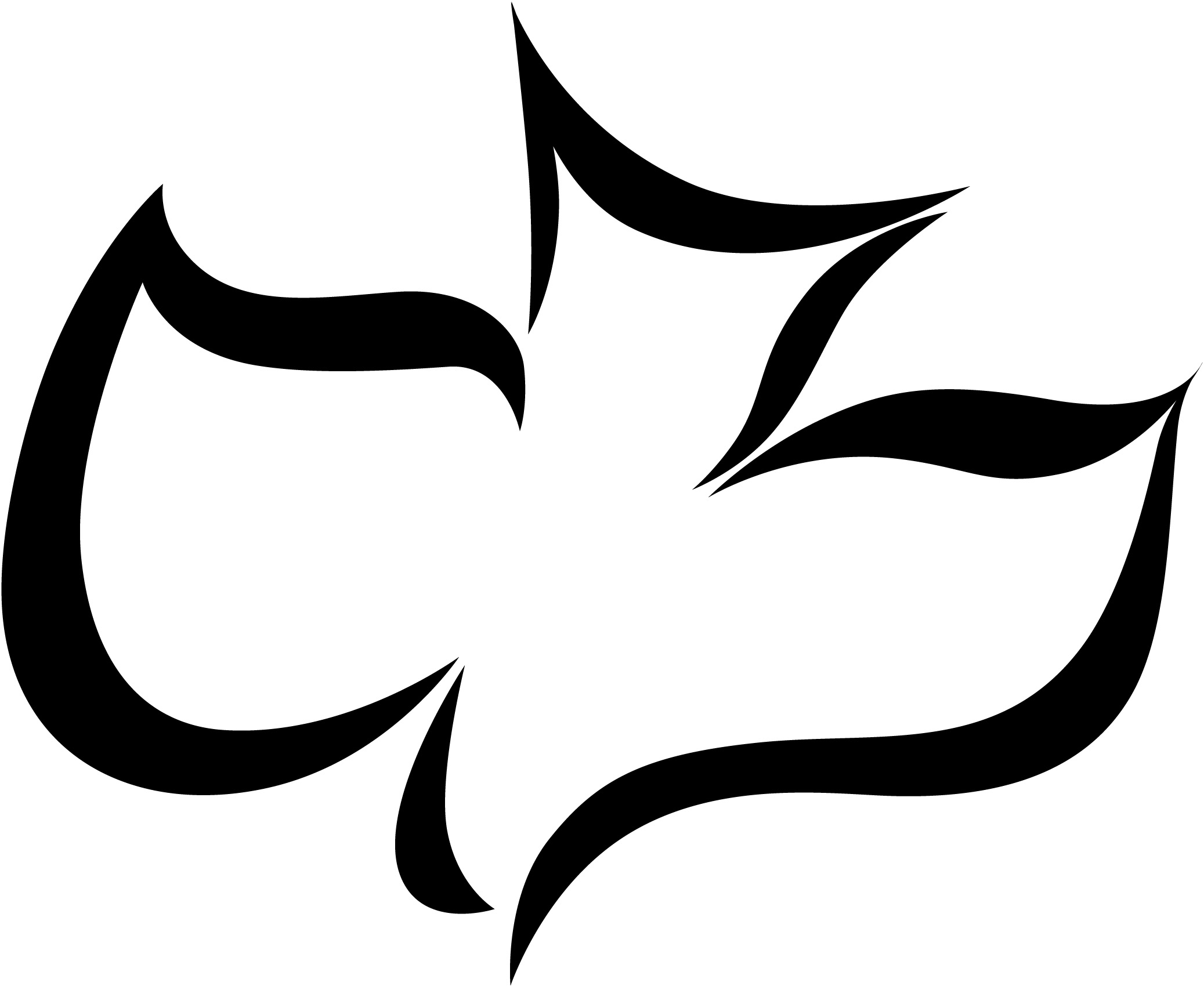 Be Grateful for Our Spiritual BlessingsNovember 26-27, 2016                         Pastor John Raymond1.	The Love of Christ.Ephesians 3:16-19, (NIV), “I pray that out of his glorious riches He may strengthen you with power through His Spirit in your inner being so that Christ may dwell in your hearts through faith. And I pray that you, being rooted and established in love, 18 may have power, together with all the Lord’s holy people, to grasp how wide and long and high and deep is the love of Christ, 19 and to know this love that surpasses knowledge - that you may be filled to the measure of all the fullness of God.”John 13:34 (NIV), “A new command I give you: Love one another. As I have loved you, so you must love one another.”2.	The Forgiveness of Christ.1 John 1:9 (NIV), “If we confess our sins, he is faithful and just and will forgive us our sins and purify us from all unrighteousness.”Matthew 6:12 &14-15 (NLT), “And forgive us our sins, as we have forgiven those who sin against us. 14 If you forgive those who sin against you, your heavenly Father will forgive you. 15But if you refuse to forgive others, your Father will not forgive your sins.” 3.	The Grace of Christ.Hebrews 4:16, “Let us then approach God’s throne of grace with confidence, so that we may receive mercy and find grace to help us in our time of need.”1 Peter 4:10 (NIV), “Each of you should use whatever gift you have received to serve others, as faithful stewards of God’s grace in its various forms.”4.	The Peace of Christ.2 Thessalonians 3:16, “Now may the Lord of peace himself give you his peace at all times and in every situation. The Lord be with you all.”Philippians 4:6-7 (NLT), “6 Don’t worry about anything; instead, pray about everything. Tell God what you need, and thank him for all he has done. 7 Then you will experience God’s peace, which exceeds anything we can understand. His peace will guard your hearts and minds as you live in Christ Jesus.”Romans 12:18 (NIV), “If it is possible, as far as it depends on you, live at peace with everyone.”5.	The Joy of Christ.John 15:11 (NASB), “These things I have spoken to you, so that my joy may be in you, and that your joy may be full.”Isaiah 55:12, “For you shall go out in joy and be led forth in peace...”Romans 15:13, “May the God of hope fill you with joy and peace.”Galatians 5:22, “The fruit of the Spirit is love, joy, peace...”Ephesians 1:3 (NIV), “Praise be to the God and Father of our Lord Jesus Christ, who has blessed us in the heavenly realms with every spiritual blessing in Christ.” What’s my spiritual take-away? ________________________________________________________________________________________________________________________________________________________________________________________________________What’s my next action step? __________________________________________________________________________________________________________________________________________________________________________________________________________Quotes for Facebook or Twitter: _______________________________________________________________________________________________________________________________________________________________________________________________________